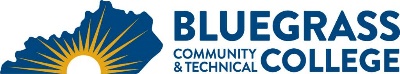 Program Coordinator: Saretta Craft	E-mail: Saretta.craft@kctcs.edu	Phone: (859) 246-6553Program Website: https://bluegrass.kctcs.edu/education-training/program-finder/diagnostic-medical-sonography.aspx Student Name:		Student ID: Students need to be at KCTCS placement levels for all coursesNote:  25% of Total Program Credit Hours must be earned at Bluegrass Community and Technical College.Advisor Name:	Advisor Signature: _________________________________________Student Name:	Student Signature: ________________________________________Pre-Admission Requirements (if applicable)Pre-Admission Requirements (if applicable)Pre-Admission Requirements (if applicable)Pre-Admission Requirements (if applicable)Pre-Admission Requirements (if applicable)First SemesterCreditsTermGradePrereqs/NotesENG 101 Writing I3MAT 150 College Algebra or higher math course3Heritage/Humanities3Social/Behavioral Sciences3BIO 135 Basic Anatomy & Physiology w/ Lab      OR(4)BIO 137 Human Anatomy & Physiology w/ Lab  AND (preferred)4See Selective Admissions criteriaBIO 139 Human Anatomy & Physiology II (preferred)4See Selective Admissions criteriaPHY 151 Introductory Physics I             OR3PHY 152 Introductory Physics II            OR(3)PHY 171 Applied Physics (preferred)(4)See Selective Admissions criteriaAHS 120 Medical Terminology1Digital Literacy(0-3)NAA 100 Nursing Assistant Skills*         OR0-3*Meet Program Coordinator for exceptionsMNA 100 Medicaid Nurse Aid*             AND(0-3)*Meet Program Coordinator for exceptionsCPR 100 CPR for Healthcare Professionals     OR(0-1)American Heart Association certificationHST 104 Healthcare Basic Skills I w/ Clinical(0-3)*Meet Program Coordinator for exceptionsNOTE: ALL ABOVE REQUIREMENTS MUST BE MET WITH “C” MINIMUM GRADE BEFORE ENROLLING IN ANY DMS COURSESNOTE: ALL ABOVE REQUIREMENTS MUST BE MET WITH “C” MINIMUM GRADE BEFORE ENROLLING IN ANY DMS COURSESNOTE: ALL ABOVE REQUIREMENTS MUST BE MET WITH “C” MINIMUM GRADE BEFORE ENROLLING IN ANY DMS COURSESNOTE: ALL ABOVE REQUIREMENTS MUST BE MET WITH “C” MINIMUM GRADE BEFORE ENROLLING IN ANY DMS COURSESNOTE: ALL ABOVE REQUIREMENTS MUST BE MET WITH “C” MINIMUM GRADE BEFORE ENROLLING IN ANY DMS COURSESATTEND ONE PROGRAM CONFERENCE MEETINGSEE DATES ON DMS WEBSITESEE DATES ON DMS WEBSITESEE DATES ON DMS WEBSITESEE DATES ON DMS WEBSITEFirst Semester - FallCreditsTermGradePrereqs/NotesDMS 146 Cardiac Techniques I12Minimum “C” grade required in ALL coursesDMS 147 Cardiac Clinical Education I1Total Semester Credit Hours13Second Semester - SpringCreditsTermGradePrereqs/NotesDMS 119 Ultrasonic Physics and Instrumentation6DMS 207 Cardiac Techniques II7DMS 247 Cardiac Clinical Education II2Total Semester Credit Hours15Third Semester – Summer 10-wk termCreditsTermGradePrereqs/NotesDMS 199 Online Physics Review 1DMS 248 Cardiac Clinical Education III6Total Semester Credit Hours7Fourth Semester - FallCreditsTermGradePrereqs/NotesDMS 216 Cardiac Techniques III3DMS 246 Cardiac Review1DMS 249 Cardiac Clinical Education IV8Total Semester Credit Hours12Total Credential Hours60-63Special Instructions:This is a Selective Admissions program; see details on website.Applicant MUST attend ONE program conference; dates on website.CPR certification by American Heart Association MUST be completed prior to start of Sonography program and kept current throughout the program.See Program Coordinator for any questions.